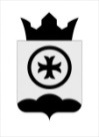   СОВЕТ ДЕПУТАТОВ ВОЗНЕСЕНСКОГО СЕЛЬСКОГО ПОСЕЛЕНИЯ ВЕРЕЩАГИНСКОГО МУНИЦИПАЛЬНОГО РАЙОНА ПЕРМСКОГО КРАЯРЕШЕНИЕ17.07.2018								                        №  9/53О предоставлении налоговой льготы по оплате земельного налога добровольным народным дружинникам  на территории Вознесенского сельского поселенияВ соответствии с Федеральным законом от 06.10.2003 № 131-ФЗ «Об общих принципах организации местного самоуправления в Российской Федерации», Федеральным законом от 02.04.2014 № 44-ФЗ «Об участии граждан в охране общественного порядка», Налоговым кодексом Российской Федерации и Уставом муниципального образования «Вознесенское сельское поселение» Верещагинского муниципального района,	СОВЕТ ДЕПУТАТОВ РЕШАЕТ:1. Предоставить льготу по оплате земельного налога в виде полного освобождения от его уплаты добровольным народным дружинникам «Добровольной народной дружины Вознесенского сельского поселения».2. Основанием для предоставления льгот является заявление лица, имеющего право на вышеуказанные льготы, а также вправе представить документы, подтверждающие право на налоговую льготу: паспорт гражданина Российской Федерации, удостоверение добровольного народного дружинника.	В случае,  если документы, подтверждающие право налогоплательщика на налоговую льготу, в налоговом органе отсутствуют, в том числе не представлены налогоплательщиком самостоятельно, налоговый орган по информации, указанной в заявлении налогоплательщика о предоставлении налоговой льготы, запрашивает сведения, подтверждающие право налогоплательщика на налоговую льготу, у органов, организаций, должностных лиц, у которых имеются эти сведения. 3. Настоящее решение вступает в силу с 1 января 2018 года, но не ранее чем по истечению месяца со дня его официального опубликования в районной газете «Заря».4. Контроль за исполнением решения возложить на начальника сектора экономики и финансов администрации Вознесенского сельского поселения  Главацких М.Ф.Председатель Совета депутатовВознесенского сельского поселения                                      С.П.Обухов         Глава сельского поселения –глава администрацииВознесенского сельского поселения		       	          	И.М.Новиков